HRAST    I   JELAJesen došla i mraz pao.Hrast se jeli tužit stao.Tvoje grane još zelene  ,moje lišće žuti, vene.Jela šapnu – Brate šutii obuci plašt svoj žuti.Zima došla i snijeg pao.Hrast  je tiho zaplakao.Jela šapnu- Miruj hraste,kad dolete prve laste,zemljica će plač tvoj  čuti,lišćem će te odjenuti.                                                      Vesna    Parun 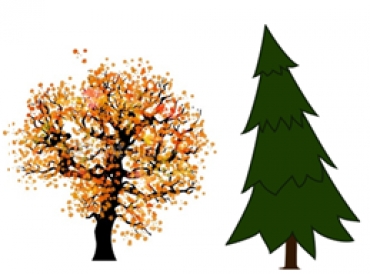 Razumijem što čitam   : Odaberi i na crtu napiši pravilan odgovor.Pjesma se zove   …………………………………………………………………………( Hrast i žir ,   Hrast i jela )Hrast je bio  …………………………………………………………………………… ( tužan , veseo )Hrastu je žao što mu u jesen opada ………………………………………….( kora, lišće ) Jela  uvijek  ima  ……………………………………………………..( zelene , žute grane )Hrast će dobiti lišće u     ……………………………………………………….( zimi, proljeće )